Библиотечная акция «Читательская ленточка»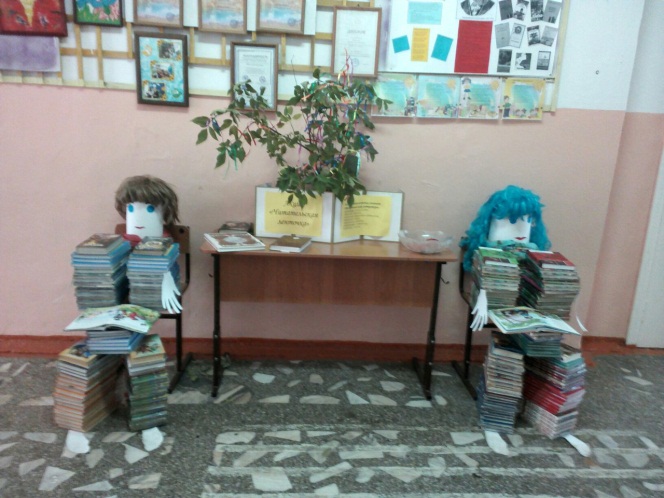        Интересная и необычная акция «Читательская ленточка» прошла в Маганской  школе 4 октября. Акцию организовали библиотекарь школы Максимова Е.В. и совет библиотеки школы, в который входят ребята всех классов.        Дети, учителя и родители,  участвовавшие в этой акции,   повязывали на дерево, цветные ленточки. Цветная ленточка не просто украшение или развлечение, она повязывалась с особой целью. С помощью разноцветной ленточки были  выявлены  читательские интересы и предпочтения. Каждый  цвет ленточки означал  определенный жанр литературы: красный цвет – романы о любви,  синий цвет – детективы,  зеленый цвет – приключения и фантастика, желтый цвет – сказки, сиреневый цвет – ужастики, оранжевый – исторические, голубой - классику. Трепетно и нежно повязывали ленточку одного цвета ребята, а  им  очень хотелось  повязать еще одну ленточку, и еще одну, но для этого нужно прочитать книги другого жанра, и ребенок стремится к этому. Это и есть самая важная цель – повысить и разнообразить интересы ребенка к книге и чтению. Общими усилиями  мы создали  «чудо – дерево» в  библиотеке.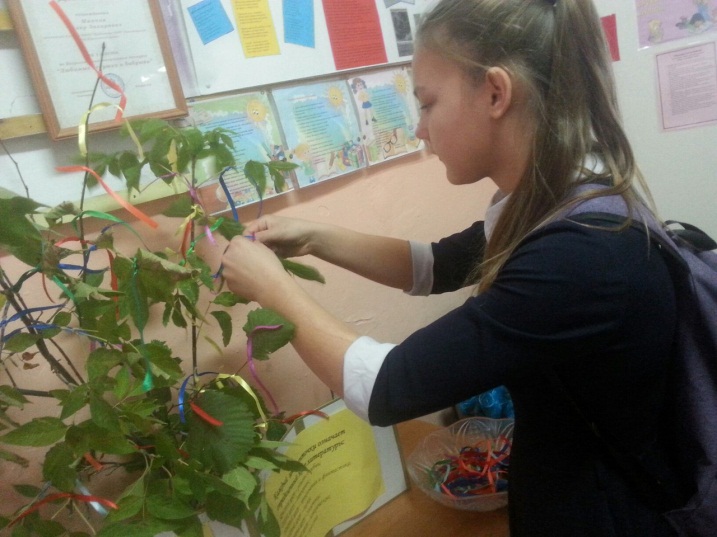 В акции участвовало 97 читателей, на «чудо-дерево» было повязано 97 ленточек. Читательские предпочтения распределились следующим образом:зеленые ленточки – 20сиреневые ленточки – 16красные ленточки – 18синие ленточки – 11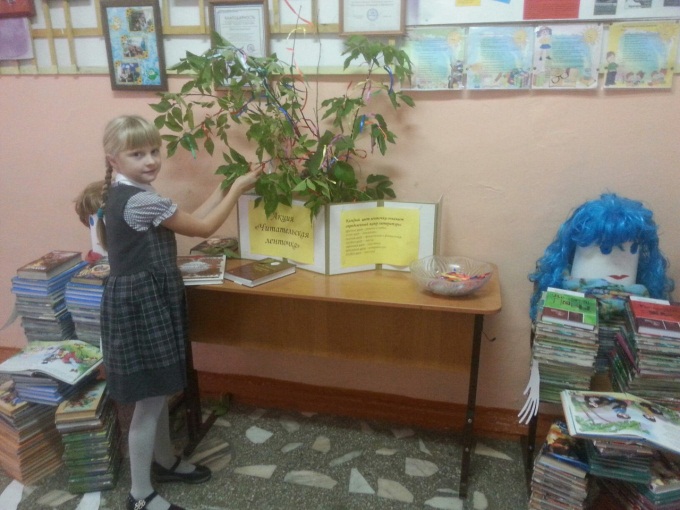 желтые ленточки – 16голубые ленточки—7оранжевые ленточки--9Больше всего дети любят читать приключения и фантастику.
Совет библиотеки            Латыпова Татьяна